Shopping and Eating in You can buy nearly anything in . Many of the most famous (and expensive) shops are in , , and in Knightsbridge. The most famous shop in the entire city – some people say the most famous in the world – is Harrods, in Knightsbridge. It began in 1849 when Henry Charles Harrod opened a small food shop in . The building in Knightsbridge opened in 1905, and now 4,000 people work there. Some people go there and buy something very, very small, just because they want the bag with the famous Harrods name on it.  has many big shops – Selfridges, Marks and Spencer, Debenhams. For smaller shops, go to .  is famous for its bookshops. There are lots of them, and they sell old and new books.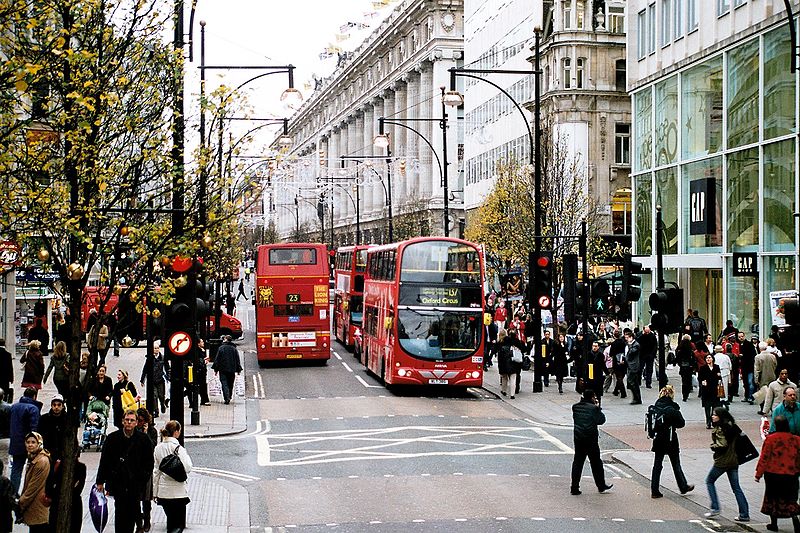 At weekends you can visit some of London´s markets. Petticoat Lane market (open on Sundays) is in , and has cheap clothes and things for the home. At the market in  (open on Saturdays) you can buy old clocks, old chairs and tables, and hundreds of other things. At  market (open on Sundays) in the , you can buy nearly everything. Old  Spitalfields Market in  (open on Sundays) has some of the latest clothes in town – and they´re cheap!When it is time for food,  has everything. You can have dinner in an expensive restaurant for hundreds of pounds – or you can buy a sandwich for not very much at all. You can eat in cafés or bars, you can buy food and take it away, and of course you can buy English fish and chips.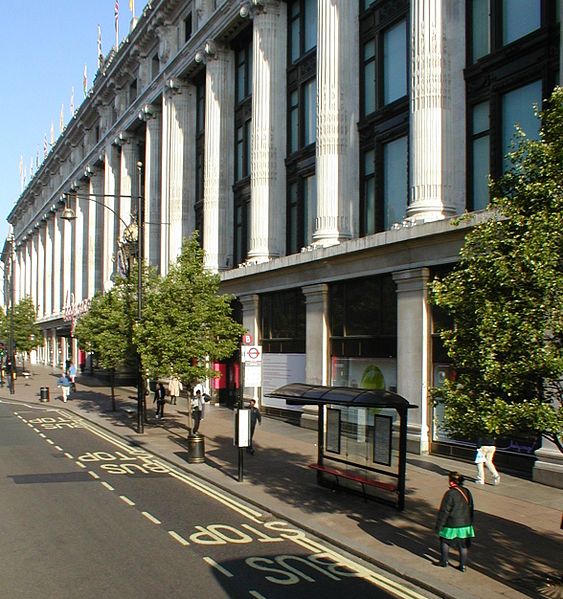  has restaurants from nearly every country in the world, and not all of them are expensive. You can find food from , , , , , , and many other countries. There are hundreds of good restaurants in Piccadilly, Soho, , and , and more in Kensington, Knightsbridge, and Chelsea.For a very English afternoon, go to the Ritz in Piccadilly or the Savoy Hotel in the  for afternoon tea. You can listen to music, drink tea, and eat wonderful food. But remember to take a lot of money with you!And do not forget about pubs. There are thousands of pubs in . In many pubs you can eat and drink, and pub food is often cheap and good. Escott, J.: . OUP, 2008.Figures from: http://en.wikipedia.org/wiki/File:Oxford_Street_December_2006.jpeg; Ysangkok, December 2006http://en.wikipedia.org/wiki/File:Selfridges_Oxford_Street.jpg; Russ London, May 2003Task 1: Read the first part of  the text about shopping in  and according to it fill in the table below:Task 2: From the names of the countries mentioned in the text make appropriate adjectives/nationalities:Task 3: Work in pairs – to your partner give options for eating in  (according to the text).Anything from the second part of the text – expensive restaurants, cheap pubs, cafés, Ritz and , etc.Task 4: What do the following numbers from the text mean?4,000 people work at Harrods nowadaysThere are thousands of pubs in . In 1849 Henry Charles Harrod opened a small food shop in You can have dinner in an expensive restaurant for hundreds of pounds – or you can buy a sandwich for not very much at all. The Harrods building in Knightsbridge opened in 1905.At the market in  (open on Saturdays) you can buy old clocks, old chairs and tables, and hundreds of other thingsPlaceShops/Goods availableKnightsbridgeHarrodsSelfridges, Marks and Spencer, DebenhamsPetticoat Lane market in Middlesex Streetcheap clothes and things for the home marketold clocks, old chairs and tables, and hundreds of other thingsBrick Lane market in the East Endnearly everythingOld  Spitalfields Marketsome of the latest clothes in townCountryAdjective/nationalityItalianMexicanSpanishIndianChineseRussian